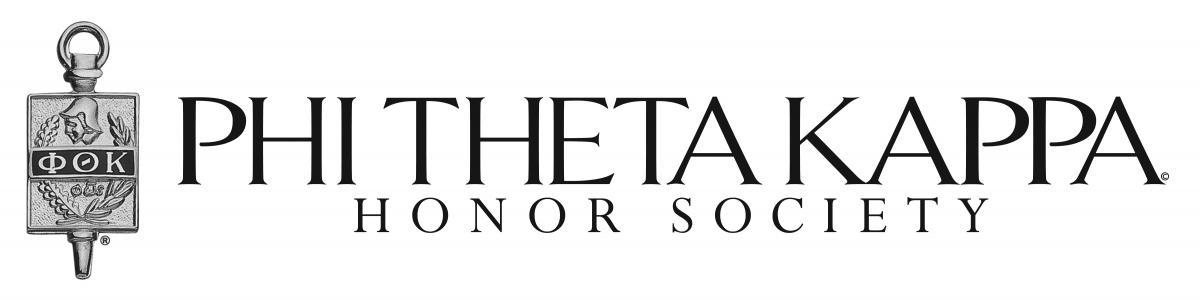 Minutes12:30 pm/12/9/16 │  Meeting called to order 1:01 pmIn AttendanceIntroduction/Meeting Start TimePresident Wilmer starts meeting at 1:01 pmVoting/Decisions MadeDecision: Spring 2017 meetings remained planned for same day, Friday, and same room, Room 154, but change time from 12:30 pm to 3:30 or 4:00 pm.Vote: Motion to amend  bylaws to include rules for meeting quorum.Add requirement of having 3 board members and 4 regular members present to meet quorum. Board that must be present are: President, Secretary, and TreasurerStefanie Menera 1st motionsCrystal Celedon 2nd All in favor, unanimous decisionNo oppositionMotion passedDecision: form a Bylaws committee to review bylaws and recommend amendments Bylaw committee head is Spencer McDermottVote: New Public Relations officerStefanie Manera chosen as new PR officerCrystal Celedon makes a motionStacy Smith 2nd motion All in favor, unanimous decisionNo oppositionMotion passedDecision: Sandy Burton and Jairei Olarte will be Stefanie’s proteges and head PR committee. Vote: Motion to move PTK active member requirements moved to Jan 20th, 2017. Stacy Smith makes a motionSpencer McDermott secondAll in favor, unanimous decisionNo oppositionMotion passed Vote: Vote on to approve Minutes from Dec 2 on Jan 20th. Spencer MotionsStacy Smith 2ndAll in favor, unanimous decisionNo oppositionMotion passedAdvisor commentsNEED ANOTHER ADVISORBudgetn/aOfficer Reports/CommentsAll officers and adviser agree we need to find another adviser Committee ReportsFundraising committeeAdd restaurant collaboration fundraiser, prize drawing, and firework stand fundraiser to fundraiser request form submitted to ASMJCAnnouncementsn/aNext MeetingFirst Meeting for Spring 2017 semester will be January 20th, 2017 at 4:00 PM, room 154 Founders Hall. First official meeting will be 1st Friday after Spring 2017 club rushAll meeting thereafter will be held the 1st and 3rd Fridays of the month at 3:30 pm or 4:00 pm in room 154 Founders Hall. Wilmer Chavez, presidentTeresa Kinney, adviserDalinn Yeoung, treasurerJohnathan Roblero, secretaryCrystal Celedon, public relations